АДМИНИСТРАЦИЯ ГОРОДА ИШИМАПОСТАНОВЛЕНИЕ05 июня 2017 г.                                                                                               № 510       Руководствуясь положением «О порядке присвоения наименований улицам, площадям, другим объектам транспортной инфраструктуры, остановочным пунктам общественного городского транспорта и другим частям городского округа город Ишим», утвержденным постановлением администрации города Ишима от 12.05.2009 № 18, протоколом комиссии от 01.06.2017 по присвоению наименований улицам, площадям, другим объектам транспортной инфраструктуры, остановочным пунктам, рассмотрев представленные документы:Переименовать остановочный пункт общественного транспорта «Универмаг» расположенный на улице Карла Маркса, присвоив ему название «Центральная библиотека».МКУ «Управление жилищно-коммунальным хозяйством г. Ишима» (Добрынин Н.М.) в срок не позднее одного месяца с момента принятия настоящего постановления вывесить аншлаги с наименованием остановочных пунктов общественного городского транспорта. Аншлаги должны иметь черный фон, белые буквы.Опубликовать настоящее постановление в сетевом издании «Официальные документы города Ишима» (www.http://ishimdoc.ru) и разместить на официальном сайте муниципального образования город Ишим ishim.admtyumen.ru.Контроль за исполнением постановления возложить на заместителя Главы города по городскому хозяйству.Глава города                                                                                        Ф.Б. Шишкин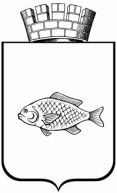 О  переименовании остановочных пунктовобщественного городского транспорта в городе Ишиме